RELIGIONE CLASSI PRIME2° CIRCOLO POMIGLIANO D’ARCOINSEGNANTIDE PALMA, DI SANZA, NAPOLITANOCari bambini, la natura offre degli esempi che possono aiutarci a comprendere meglio il mistero della Risurrezione di Gesù.Ci viene in aiuto, a questo proposito, la vicenda del bruco, il quale a un certo punto inizia la sua trasformazione perdendo la pelle e chiudendosi nel suo bozzolo.Durante questo tempo, il bozzolo può sembrare il sepolcro del bruco, può sembrare che non ci sia più vita all’interno; invece quando il tempo è maturo, dal bozzolo esce faticosamente il bruco, trasformato ormai in una bellissima farfalla.………………………………………………………………………………………………………………….Accedi al libro di testo in uso, pagina 45, cliccando sul seguente link: https://www.raffaellodigitale.it/area-download/un-grande-amoreAscolta questa bellissima storia:https://www.youtube.com/watch?v=vGtJcMTi6nA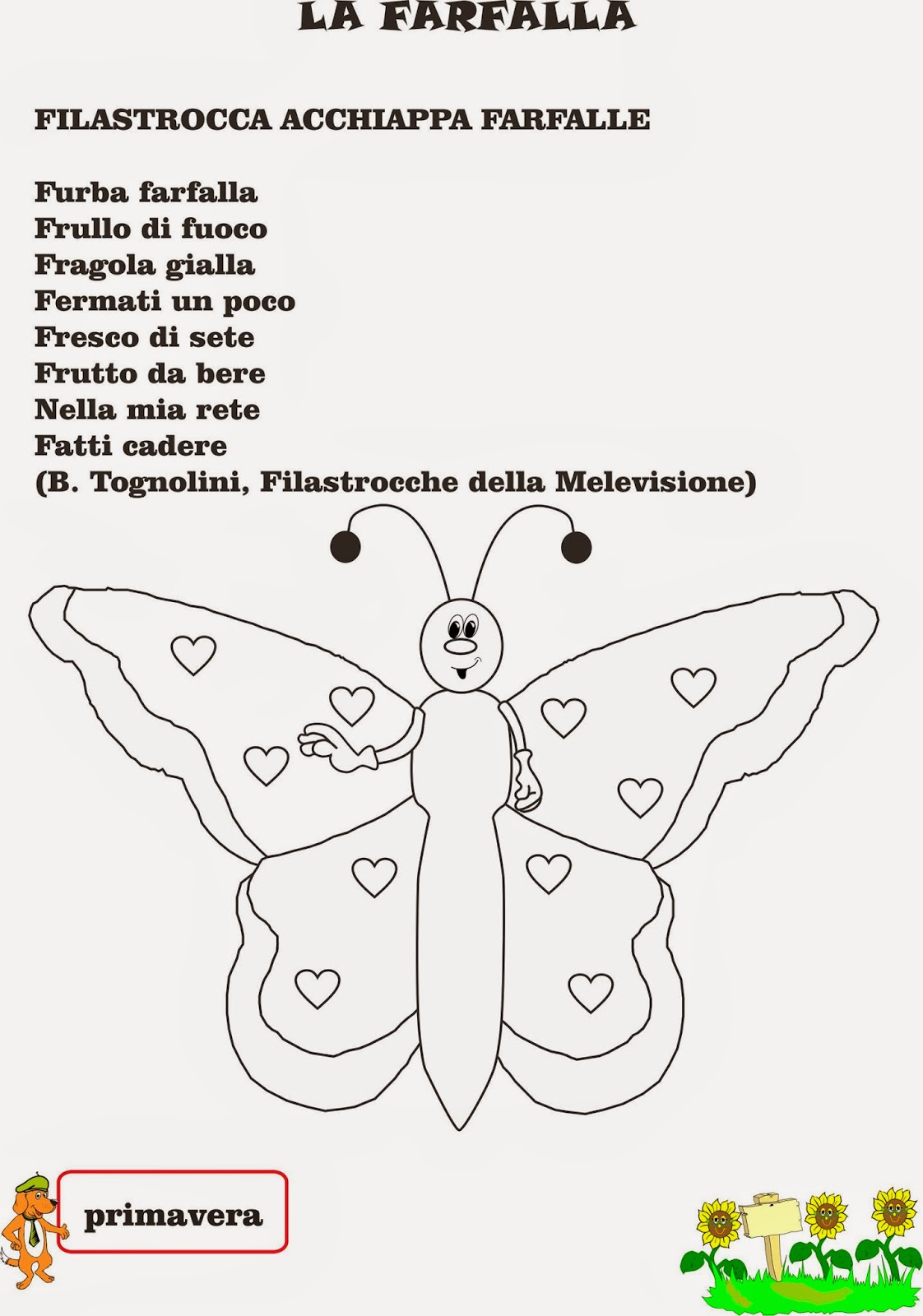 Ricopia la filastrocca e rappresenta con un disegno la trasformazione del bruco in una splendida farfalla.